KONTRIBUSI KECEPATAN BERGERAK, KEKUATAN LENGAN DAN KOORDINASI MATA TANGAN TERHADAP KEMAMPUAN PASSING BAWAH PADA PERMAINAN BOLA VOLI PADA SISWA MA. NURUL ILMI PANGGALO KABUPATEN POLEWALI MANDARCONTRIBUTION OF THE MOVING SPEED ARM STRENGHT AND HAND EYE CONTRIBUTION ON THE ABILITY OF PASSING DOWN THE VOLLY BALL GAMES ON THE STUDENT M.A. NURUL ILMI PANGGALO POLEWALI MANDAR DISTRICTSYAHRIR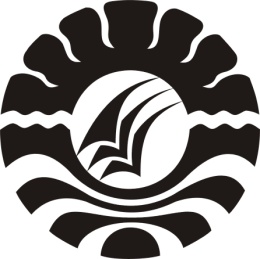 PROGRAM PASCASARJANAUNIVERSITAS NEGERI MAKASSAR2016KONTRIBUSI KECEPATAN BERGERAK, KEKUATAN LENGAN DAN KOORDINASI MATA TANGAN TERHADAP KEMAMPUAN PASSING BAWAH PADA PERMAINAN BOLA VOLI PADA SISWA MA. NURUL ILMI PANGGALO KABUPATEN POLEWALI MANDARTesisSebagai Salah Satu Syarat untuk Mencapai DerajatMagisterProgram StudiPendidikan Jasmani dan OlahragaDisusun dan Diajukan olehSYAHRIR, S.Or, S.Pd, GrKepadaPROGRAM PASCASARJANAUNIVERSITAS NEGERI MAKASSAR2016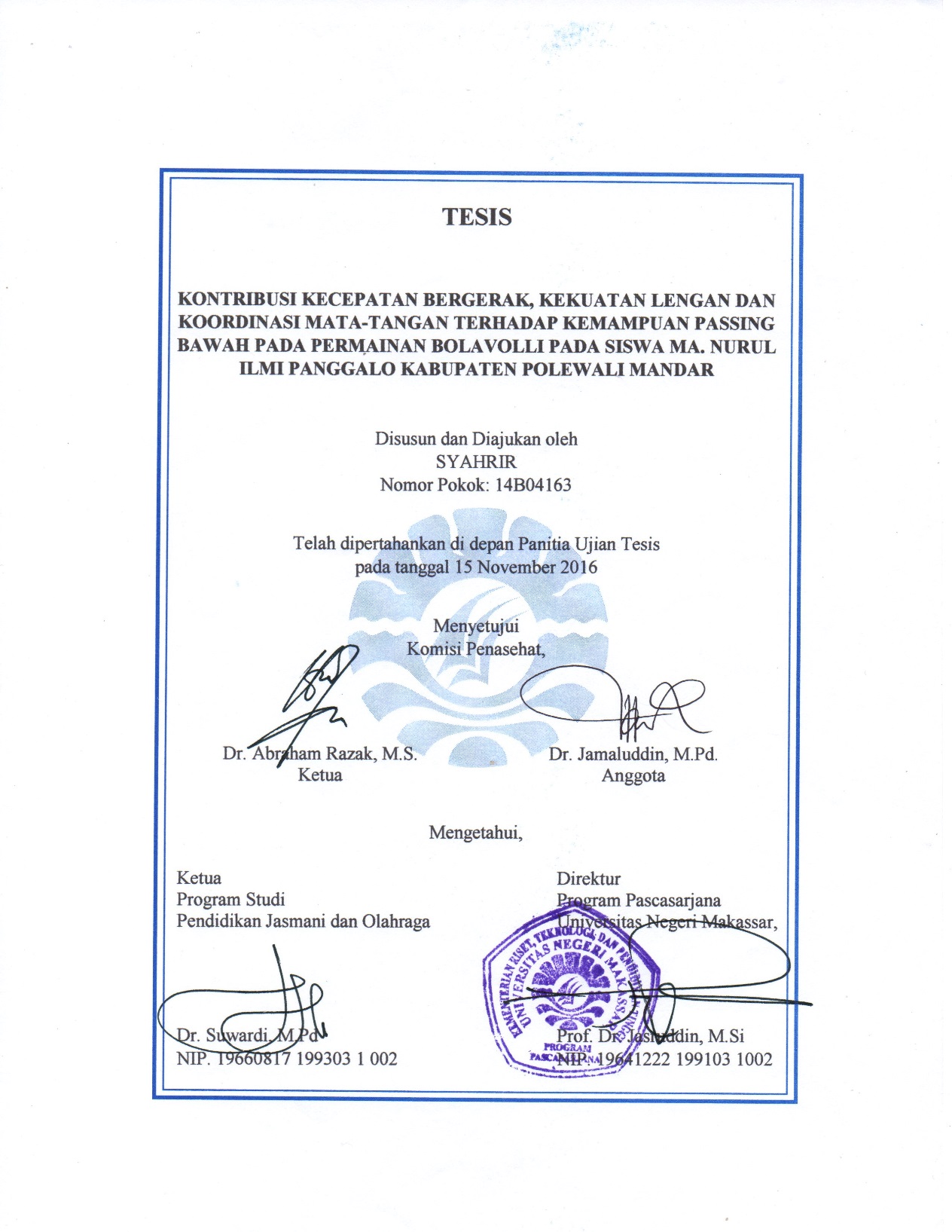 PRAKATAPuji Syukur atas Rahmat Allah SWT, penulis panjatkan kehadirat- Nya, atas Hidayah-Nyalah sehingga penulisan dan penyusunan tesis dengan judul “Kontribusi Kecepatan Bergerak, Kekuatan Otot Lengan dan koordinasi  mata tangan terhadap Kemampuan Passing Bawah Pada Permainan Bola Voli Pada Siswa M.A Nurul Ilmi Panggalo  Kabupaten Polewali Mandar” dapat diselesaikan dengan baik. Salam dan Shalawat selalu terkirim kepada junjungan Nabiullah Rasulullah Muhammad SAW beserta keluarga dan sahabatnya, sebagai suri tauldan terbaik yang membawa obor kebenaran di muka bumi.Tesis ini merupakan pertanggungjawaban sebagai insan akademik dan salah satu syarat untuk memperoleh gelar magister pendidikan pada Program Studi Pendidikan Jasmani dan Olahraga Program Pascasarjana Universitas Negeri Makassar. Dengan segala upaya penulis lakukan untuk penyelesaian tesis ini dan merupakan suatu perjuangan bagi penulis yang telah melalui banyak kendala. Namun, berkat bimbingan dan arahan dari dosen pembimbing, maka  penulis  dapat  menyelesaikan tesis ini dengan baik. Oleh karena itu, penulis patut menyampaikan penghargaan dan ucapan terima kasih kepada Dr. Abraham Razak, Ms dan Dr. Jamaluddin, M.Pd,  selaku pembimbing. Ucapan terima kasih juga penulis sampaikan Kepada Rektor Universitas Negeri Makassar, Direktur Pascasarjana Universitas Negeri Makassar Direktur Program Pascasarjana Asisten direktur I, Asisten direktur II dan dan  Dr. Suwardi, M.Pd, selaku Ketua Program Studi Pendidikan Jasmani  Olahraga yang banyak memberi masukan dalam penyusunan tesis ini. Terima kasih yang tak terhingga senantiasa teriring kepada kedua orangtuaku tercinta M.Saleh S.Pdi dan  Ibunda Darmawati, yang selama ini memberikan dorongan dan  do’a kepada penulis selama dalam masa study. Ucapan terima kasih juga kepada Kekasih hati,  tercinta yang tak henti-hentinya memberikan dorongan dan doa selama proses pendidikan. Ucapan terima kasih tidak lupa penulis haturkan kepada H. Irwan, S.Pdi, M. M, selaku kepala M.A Nurul Ilmi Panggalo yang telah bersedia memberikan izin dalam penelitian serta rekan sejawat Ibu Sry Handayani dalam memfasilitasi transfortasinya selama masa perkuliahan.Tesis ini dapat penulis selesaikan berkat dorongan dan doa dari semua pihak baik dari keluarga maupun teman ataupun sahabat yang tidak sempat penulis sebutkan satu persatu. Oleh karena itu, penulis menghaturkan terima kasih yang tak terhingga kepada semua pihak yang berkonpenetribusi dan berperan dalam penelitian ini. Akhirnya penulis berharap semoga segala bantuan yang telah diberikan oleh berbagai pihak dapat bernilai ibadah dan mendapatkan pahala dari Allah SWT.Makassar    2016						               				SyahrirPERNYATAAN KEORISINILAN TESISSaya, Syahrir,Nomor Pokok: 14B04163,Menyatakan bahwa tesis yang berjudul “Kontribusi Kecepatan Bergerak, Kekuatan Lengan dan Koordinasi Mata Tangan terhadap Kemampuan Passing bawah pada Permainan Bola Voli Pada Siswa Ma. Nurul Ilmi Panggalo Kabupaten Polewali Mandar”. Merupakan karya asli. Seluruh ide yang ada dalam tesis ini, kecuali yang saya nyatakan sebagai kutipan, merupakan ide yang saya susun sendiri. Selain itu, tidak ada bagian dari tesis ini yang telah saya gunakan sebelumnya untuk memperoleh gelar atau sertifikat akademik.	Jika pernyataan di atas tidak benar, maka saya bersedia menerima sanksi yang ditetapkan oleh PPs UniversitasNegeri Makassar.TandaTangan……………………….. 	           Makassar,        November 2016 ABSTRAKSyahrir. 2016. Kontribusi kecepatan bergerak, kekuatan lengan dan koordinasi mata tangan terhadap kemampuan passing bawah pada permainan Bola Voli Pada siswa MA Nurul Ilmi Panggalo Kabupaten  Polewali Mandar (Dibimbing oleh Abraham Razak dan Jamaluddin).Tujuan penelitian ini adalah mengetahui kontribusi kecepatan bergerak, kekuatan lengan dan koordinasi mata tangan terhadap kemampuan passing bawah pada permainan Bola Voli Pada siswa MA Nurul Ilmi Panggalo Kab. Polman. Jenis penelitian ini adalah penelitian deskriptif korelasional dan inferensial. Populasi dalam penelitian ini adalah seluruh siswa MA Nurul Ilmi Kab.Polman. Jadi yang dimaksud dengan sampel dalam penelitian ini adalah siswa MA Nurul Ilmi Panggalo Kab.Polman dengan jumlah 40 orang. Teknik penentuan sampelnya adalah Random Sampling. Teknik analisis data yang digunakan adalah analisis statistik deskriptif dan inferensial dengan bantuan program komputer SPSS 18.Hasil penelitian ini menunjukkan bahwa (1) Ada kontribusi yang signifikan kecepatan bergerak terhadap kemampuan passing bawah dalam permainan bola voli pada siswa MA Nurul Ilmi Panggalo Kab. Polman sebesar 72.2 %. (2) Ada kontribusi yang signifikan kekuatan lengan terhadap kemampuan passing bawah dalam permainan bola voli pada siswa MA Nurul Ilmi Panggalo Kab. Polman sebesar 68.0 %. (3) Ada kontribusi yang signifikan koordinasi mata tangan  terhadap kemampuan passing bawah dalam permainan bola voli pada siswa MA Nurul Ilmi Panggalo Kab. Polman sebesar 66.5 %. (4) Ada kontribusi yang signifikan kecepatan bergerak, kekuatan lengan dan koordinasi mata tangan secara bersama- sama terhadap  kemampuan passing bawah dalam permainan bola voli pada siswa MA Nurul Ilmi Panggalo Kab. Polman sebesar 83.0 %. Kata Kunci: Kecepatan bergerak, kekuatan lengan, Koordinasi mata tangan,                     Kemampuan passing bawah.ABSTRACTSyahrir. 2016. Contribution of the moving speed arm Strenght and hand eye Contribution on the ability of Passing down the Volly Ball games on the student M.A. Nurul Ilmi Panggalo Polewali Mandar District (Supervised By Abraham Razak dan Jamaluddin).Purpose of this research was to determine the contribution the moving speed, arm strength and hand eye coordination of ability of passing down to the ball game volley on student M,A. Nurul Ilmi Panggalo Polewali Mandar District. This type of research is descriftive correlation and inferential. Population is this study were all student of MA. Nurul Ilmi Panggalo Polewali Mandar Regency. So the purpose of the samples In this study were student M.A Nurul Ilmi Panggalo Polewali Mandar District the number of 40 people. Determination engineering sample is   Random Sampling. Data analysis technique used is descriptive and inferential statistical analysis with the aid of computer Program SPSS 18.The results of this study indicate that (1) there is a significant contribution towards the moving speed under the passing ability in the game ball voly on the student M.a. Nurul Ilmi Panggalo Polewali Mandar Regency of 72.2 %. (2) there is a significant contribution to the stenght of the arm below the passing ability in the game ball voly on students MA Nurul Ilmi Panggalo Polewali mandar distict of  68.0 %. (3) there is a significant contribution to the hand eye  pada siswa MA Nurul Ilmi Panggalo passing ability in the game ball voly on students MA Nurul Ilmi Panggalo Polewali mandar distict of  66.5 %. (4) there is a significant contribution towards the moving speed arm stenght and hand eye coordination with the same toward the botton passing ability in the game ball voly on students  MA Nurul Ilmi Panggalo Polewali Mandar Distict of  83.0 %. Keyword: Moving Speed, arm strenght, hand-eye coordination, The ability of Passing Down.DAFTAR ISI		     HalamanPRAKATA										ivPERNYATAAN KEORISINALAN TESIS						viABSTRAK										viiABSTRACT										viiiDAFTAR ISI										ixDAFTAR TABEL									xiDAFTAR GAMBAR									xiiDAFTAR LAMPIRAN								xiiiBAB I      PENDAHULUAN								Latar Belakang  Masalah 						1Rumusan Masalah							4Tujuan Penelitian 							5Manfaat Penelitian 							6BAB. II    KAJIAN PUSTAKA, KERANGKA PIKIR, DAN HIPOTESISTinjauan Pustaka							7Kerangka Pikir							22Hipotesis								24BAB III   METODE PENELITIAN						A.  	Jenis Penelitian Dan LokasiPenelitian				25B.	Variabel Penelitian							25C.	Desain Penelitian							26D.  	Definisi OperasionalVariabel						27E.  	Populasi Dan Sampel							28F.  	Teknik Pengumpulan Data						29G.  	Teknik Analisis Data 							35BAB IV	HASIL PENELITIAN DAN PEMBAHASAN	Hasil Penelitian								36Pembahasan								44BAB V	KESIMPULAN DAN SARANKesimpulan								49Saran									50DAFTAR PUSTAKA 								51LAMPIRAN										52DAFTAR TABELNomor									      Halaman4.1	Rangkuman Analisis Deskriptif Data					374.2	Hasil uji normalitas data						384.3	Ringkasan uji linearitas X1,X2,X3 dengan Y				40DAFTAR GAMBARNomor									    	Halaman2.1	Lapangan Bola voli								82.2	Passing bawah									92.3	Skema Kerangka Pikir							233.1	Desain Penelitian								263.2	Tes lari 50 meter 								313.3	Tes lempar tangkap bola							343.4	Instrument tes passing bawah							35DAFTAR LAMPIRANNomor								    	   HalamanData Penelitian kecepatan bergerak, kekuatan lengan dan koordinasi mata tanganterhadap kemampuan passing bawah pada permainan Bola Voli Pada siswa MA Nurul Ilmi Panggalo Kab.Polman		 	53Data Deskriptif kecepatan bergerak, kekuatan lengan dan koordinasimata tangan terhadap kemampuan passing bawah pada permainan Bola Voli Pada siswa MA Nurul Ilmi Panggalo Kab.Polman.		55Data Uji Normalitaskecepatan bergerak, kekuatan lengan dankoordinasi mata tanganterhadap kemampuan passing bawah pada permainan Bola Voli Pada siswa MA Nurul Ilmi Panggalo Kab.Polman.									61Data Korelasi kecepatan bergerak, kekuatan lengan dan koordinasimata tanganterhadap kemampuan passing bawah pada permainan Bola Voli Pada siswa MA Nurul Ilmi Panggalo Kab.Polman.		62Data Uji linearitas kecepatan bergerak, kekuatan lengan dankoordinasi mata tangan terhadap kemampuan passing bawahpada permainan Bola Voli Pada siswa MA Nurul Ilmi Panggalo Kab.Polman.									63Hasil Analisis regression X1 terhadap  Y					64Hasil Analisis regression X2 terhadap  Y					65Hasil Analisis regression X3 terhadap  Y					66Hasil Analisis regression X1, X2, X3 terhadap  Y				67Dokumentasi Penelitian							68Surat Izin Penelitian								73